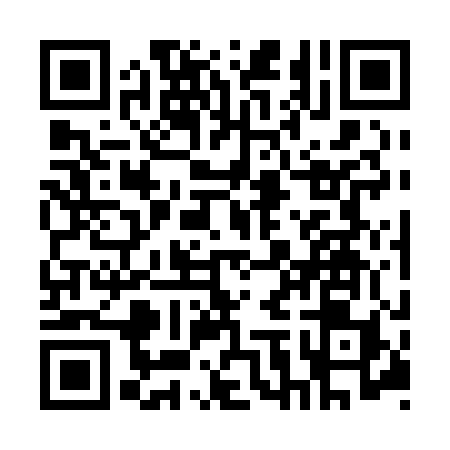 Prayer times for Wolka Horyniecka, PolandMon 1 Apr 2024 - Tue 30 Apr 2024High Latitude Method: Angle Based RulePrayer Calculation Method: Muslim World LeagueAsar Calculation Method: HanafiPrayer times provided by https://www.salahtimes.comDateDayFajrSunriseDhuhrAsrMaghribIsha1Mon4:086:0312:304:586:598:472Tue4:056:0012:304:597:018:493Wed4:035:5812:305:007:028:514Thu4:005:5612:305:017:048:535Fri3:575:5412:295:037:068:556Sat3:545:5212:295:047:078:577Sun3:525:5012:295:057:098:598Mon3:495:4712:285:067:109:029Tue3:465:4512:285:077:129:0410Wed3:435:4312:285:087:139:0611Thu3:415:4112:285:097:159:0812Fri3:385:3912:275:107:179:1013Sat3:355:3712:275:117:189:1314Sun3:325:3512:275:127:209:1515Mon3:295:3312:275:137:219:1716Tue3:265:3112:265:147:239:1917Wed3:235:2912:265:167:259:2218Thu3:205:2712:265:177:269:2419Fri3:185:2512:265:187:289:2720Sat3:155:2312:265:197:299:2921Sun3:125:2112:255:207:319:3122Mon3:095:1912:255:217:329:3423Tue3:065:1712:255:227:349:3624Wed3:035:1512:255:237:369:3925Thu3:005:1312:255:247:379:4226Fri2:575:1112:245:257:399:4427Sat2:545:0912:245:267:409:4728Sun2:505:0712:245:277:429:4929Mon2:475:0512:245:287:439:5230Tue2:445:0412:245:297:459:55